Forme de pratiques scolaires en escalade : créer une interdépendance de la réussite pour qu’elle devienne collective en s’appuyant sur l’esprit de cordée, à la fois condition et finalité éducative pour permettre à l’élève de s’engager pleinement en escaladeBLOCLe coach ouvreur2+2. dyades à dissymétrie faible. Chaque élève ajoute 2 prises de main. Après chaque prise rajoutée par le coach, ce dernier explique la façon de procéder pour réussir le mouvement. Apprentissage vicariant (imitation) Le fait de pouvoir apprendre par observation rend les  élèves capables  d’acquérir des comportements ou des savoir-faire sans avoir à les élaborer  graduellement par un processus d’essais et d’erreursCartons pleins de blocs Ensemble de blocs construits sur 4 niveaux de difficultés, 4 à 6 blocs par niveau. Pour valider un niveau il faut réussir au moins 2 blocs sur 2 supports différents, dont un obligatoirement sur la dalle (privilégiant la souplesse « car on assiste trop souvent à une valorisation des qualités athlétiques, plutôt masculines, au détriment des qualités de lecture, d’équilibre et de souplesse » Pierre PEZELIER AEEPSDifférents motifs d’agir pouvant être mise en œuvre en fonction de l’effet éducatif recherché et les caractéristiques des élèves1°) la rencontre : l’élève est dans une phase de découverte et recense avec un camarade ce qu’il sait réaliser selon des blocs avec une multiplicité d’architecture2°) le défis : l’autre élève (l’autre cordée) est un concurrent/adversaire (comme une battle) l’objectif étant de réussir son bloc avant l’autre3°) l’entraide : l’autre exprime la façon dont il procède pour réussir, démontre, accompagne physiquement le mouvement, se mettre à la place de celui qui n’y arrive pas, demander de l’aide à l’enseignant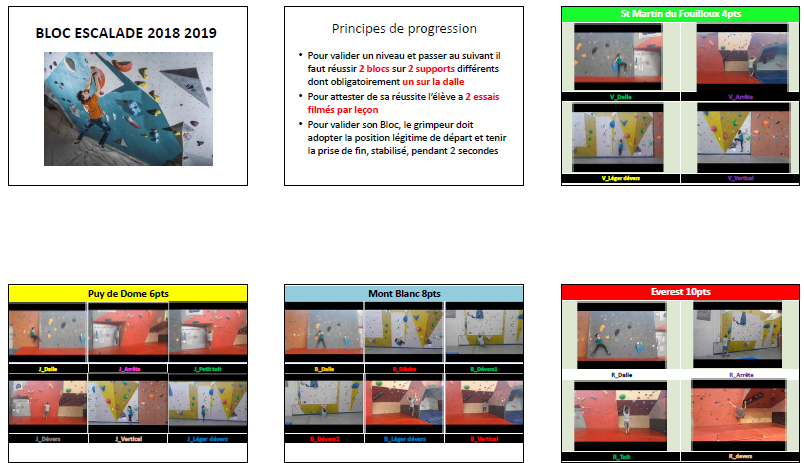 Au moins 10 bonnes raisons de faire du Bloc !!!Grimper en bloc cela :Réduit fortement voire annihile le risque de blessure grave avec la limitation de la hauteurFacilite l’engagement affectif des élèves « craintifs » avec la limitation de la hauteurPermet à l’enseignant plus de disponibilité attentionnelle sur les voiesPermet la mise en place d’un travail moteur riche & précisGaranti un feedback immédiatPermet des tentatives proches les unes des autres favorables l’ajustement des conduites motrices et au temps de pratiques effectiveFacilite l’explication et la démonstration pour le professeurRend la grimpe plus accessible sur le plan cognitif avec la limitation du nombre de mouvementEntretien voire catalyse l’investissement des élèvesFacilite l’émergence de compétences méthodologiques et sociales VOIESSituation : « Seul on va plus vite ensemble on va plus loin (haut)… »Situation : « Seul on va plus vite ensemble on va plus loin (haut)… »Situation : « Seul on va plus vite ensemble on va plus loin (haut)… »Situation : « Seul on va plus vite ensemble on va plus loin (haut)… »Nature de la tâcheSituation à résolution de ProblèmeEffets recherchés : Amener le grimpeur à valoriser l’action des membres inférieurs et déterminer son cheminement (lecture prédictive) par un choix lucide des prises de mainsAmener une réflexion collective mettant en corrélation  lecture de la voie et le niveau de chaque membre de la cordée pour opérer des choixEffets recherchés : Amener le grimpeur à valoriser l’action des membres inférieurs et déterminer son cheminement (lecture prédictive) par un choix lucide des prises de mainsAmener une réflexion collective mettant en corrélation  lecture de la voie et le niveau de chaque membre de la cordée pour opérer des choixProfil d’élève« l’élève Tracteur«  l’élève désorienté »Organisation :Cordée de 3 hétérogènes en leur sein sur le plan moteur15 prises de mains à se répartirUne tentative par grimpeur 15 minutes en toutChaque élève doit réaliser au moins 5 mètresPerformance cumulée des 3 grimpeurs pour un défi coopétitif au sein de la classe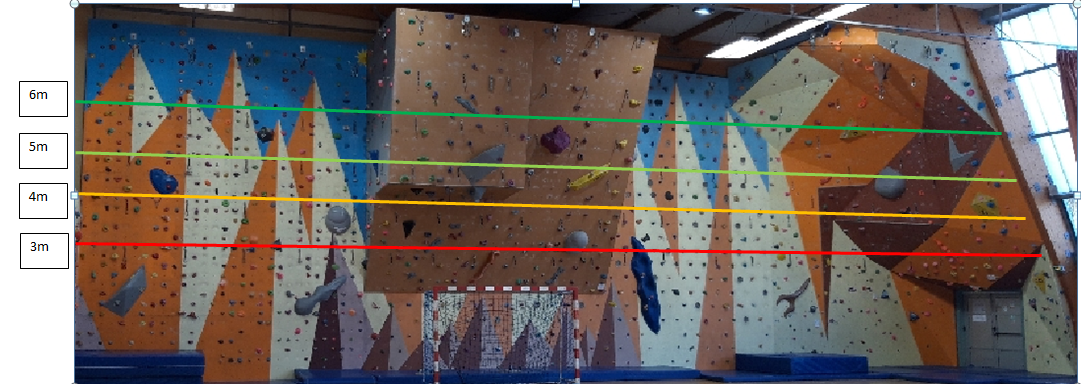 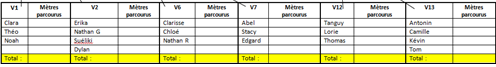 « learning together » :(Johnson et Johnson, 1987) Travailler ensemble sur une même tâche. Les élèves coopèrent et décident quels moyens utiliser pour accomplir la tâche. Le groupe échange pour se répartir les rôles, les tâches, les contenus pour accomplir ensemble la même tâche.Organisation :Cordée de 3 hétérogènes en leur sein sur le plan moteur15 prises de mains à se répartirUne tentative par grimpeur 15 minutes en toutChaque élève doit réaliser au moins 5 mètresPerformance cumulée des 3 grimpeurs pour un défi coopétitif au sein de la classe« learning together » :(Johnson et Johnson, 1987) Travailler ensemble sur une même tâche. Les élèves coopèrent et décident quels moyens utiliser pour accomplir la tâche. Le groupe échange pour se répartir les rôles, les tâches, les contenus pour accomplir ensemble la même tâche.CECharger la prise en réalisant une poussée complète de la jambeSe grandir pour atteindre la prise avec les mainsSe mettre d’accord en fonction de son niveau estimé du nombre de prises que chaque grimpeur pourra utiliserDécider de l’ordre de passageCollectivement déterminer les prises de mains les plus appropriées pour réussir la situationLors du passage d’un grimpeur le conseiller en lui indiquant quelles prises il peut utiliser avec les pieds ou les mains CECharger la prise en réalisant une poussée complète de la jambeSe grandir pour atteindre la prise avec les mainsSe mettre d’accord en fonction de son niveau estimé du nombre de prises que chaque grimpeur pourra utiliserDécider de l’ordre de passageCollectivement déterminer les prises de mains les plus appropriées pour réussir la situationLors du passage d’un grimpeur le conseiller en lui indiquant quelles prises il peut utiliser avec les pieds ou les mains Situation : « Le slalom »Situation : « Le slalom »Situation : « Le slalom »Situation : « Le slalom »Nature de la tâcheSituation à résolution de ProblèmeEffets recherchés : Amener le grimpeur à diversifier son répertoire gestuel et déterminer son cheminement en amontAmener une réflexion collective mettant en corrélation  lecture de la voie et le niveau de chaque membre de la cordée pour opérer des choixEffets recherchés : Amener le grimpeur à diversifier son répertoire gestuel et déterminer son cheminement en amontAmener une réflexion collective mettant en corrélation  lecture de la voie et le niveau de chaque membre de la cordée pour opérer des choixProfil d’élève« l’élève simple face »«  l’élève déséquilibriste »Organisation :Cordée de 3 homogène en leur sein sur le plan moteur2 cerceaux à contourner. Lorsque l’élève contourne le premier cerceau par la droite, il doit contourner le 2nd par la gauche et réciproquement. L’élève ne peux passer par-dessus le cerceau (comme un cylindre sortant du mur à esquiver)Evolution  : réaliser les 2 slaloms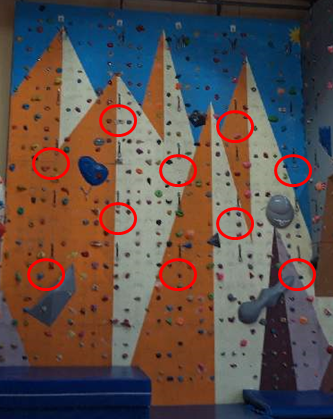 V(-) possibilité d’utiliser les prises situées dans les cerceaux avec les piedsV(+) grandeur des cerceauxOrganisation :Cordée de 3 homogène en leur sein sur le plan moteur2 cerceaux à contourner. Lorsque l’élève contourne le premier cerceau par la droite, il doit contourner le 2nd par la gauche et réciproquement. L’élève ne peux passer par-dessus le cerceau (comme un cylindre sortant du mur à esquiver)Evolution  : réaliser les 2 slalomsV(-) possibilité d’utiliser les prises situées dans les cerceaux avec les piedsV(+) grandeur des cerceauxCEContourner l’obstacle en se plaçant en carre externeGrenouiller pour passer entre les 2 cerceaux pour les contournerCollectivement décider du chemin le plus simple/complexe pour commencer à droite ou ç gauche de premier cerceauCEContourner l’obstacle en se plaçant en carre externeGrenouiller pour passer entre les 2 cerceaux pour les contournerCollectivement décider du chemin le plus simple/complexe pour commencer à droite ou ç gauche de premier cerceauSituation : le couloir sous forme de tutoratSituation : le couloir sous forme de tutoratSituation : le couloir sous forme de tutoratSituation : le couloir sous forme de tutoratNature de la tâcheForme de pratique scolaireEffets recherchés : Amener le grimpeur trouver des formes de corps différentes et appropriées au profil de la voieAmener les élèves devenir experts et à coopérer au sein de leur groupe grâce à l’expérience vécue en tant que grimpeur et dans le rôle de coach qu’il devra assumer pour atteindre un objectif commun au sein du groupeEffets recherchés : Amener le grimpeur trouver des formes de corps différentes et appropriées au profil de la voieAmener les élèves devenir experts et à coopérer au sein de leur groupe grâce à l’expérience vécue en tant que grimpeur et dans le rôle de coach qu’il devra assumer pour atteindre un objectif commun au sein du groupeProfil d’élève« l’élève simple face«  l’élève déséquilibriste »Organisation :1er temps les élèves sont associés par besoins ou par niveau en sein de cordée de 3. Les cordées sont réparties sur les voies en essayant de faire correspondre les besoins de chaque cordée selon le support de grimpe (vertical, dalle, léger dévers, dévers, dièdre, arrête, surplomb….) . A défaut en fonction de la difficulté de la voie. Chaque grimpeur effectue une ascension.2ème temps ; les élèves sont regroupés au sein de groupes hétérogènes à dissymétrie faible. Les élèves vont ensuite réaliser les 3 voies différentes, préalablement effectuées par l’un des 3 grimpeurs qui devient coach. - choix 1 : soit ce dernier montre comment effectuer la voie. Les 3 grimpeurs ont 15 minutes pour aller le plus haut possible Imitation - choix 2 ; ce dernier guide ses deux camarades durant leur ascension. Les 2 grimpeurs ont 10 min pour aller le plus haut possible Tutorat 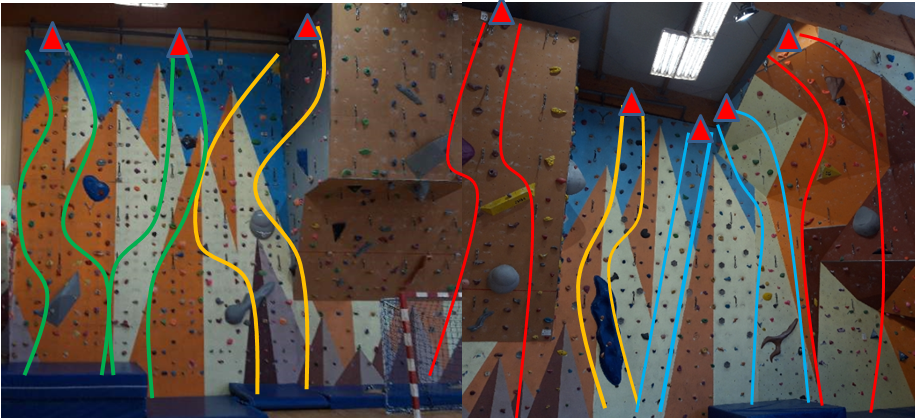 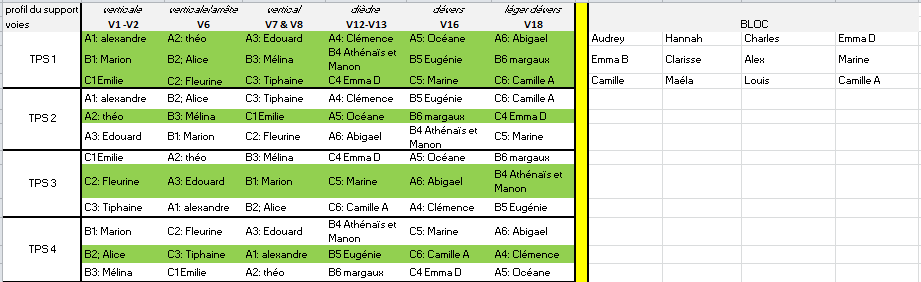 Fonctionnement inspiré du JIGSAW mise en place de tutoratsOrganisation :1er temps les élèves sont associés par besoins ou par niveau en sein de cordée de 3. Les cordées sont réparties sur les voies en essayant de faire correspondre les besoins de chaque cordée selon le support de grimpe (vertical, dalle, léger dévers, dévers, dièdre, arrête, surplomb….) . A défaut en fonction de la difficulté de la voie. Chaque grimpeur effectue une ascension.2ème temps ; les élèves sont regroupés au sein de groupes hétérogènes à dissymétrie faible. Les élèves vont ensuite réaliser les 3 voies différentes, préalablement effectuées par l’un des 3 grimpeurs qui devient coach. - choix 1 : soit ce dernier montre comment effectuer la voie. Les 3 grimpeurs ont 15 minutes pour aller le plus haut possible Imitation - choix 2 ; ce dernier guide ses deux camarades durant leur ascension. Les 2 grimpeurs ont 10 min pour aller le plus haut possible Tutorat Fonctionnement inspiré du JIGSAW mise en place de tutoratsCEPosture permettant la mise de profil : Pose du pied par la pointe pour avoir le talon au-dessus at ainsi pouvoir pivoter (visser : dévisser la prise) plus facilement sur la prise pour utiliser les carres externesChangement de pied :1°) laisser de la place pour le 2ème pied2°) enlever le premier pied tout en posant le deuxième simultanémentChangement de main ; amener les 2 mains côte à côte en décalant la première  pour laisser la place pour la 2èmeCoiffer/croiser ; amener la deuxième main plus à droite ou plus à gauche que la première, nécessité de décaler les pieds avant pour éviter l’effet charnièreImitation : s’appliquer dans l’exécution du mouvement voire commenter ce que je réalise pour réussirTutorat : indiquer avec précision la prise à atteindre, prévenir de la nature de cette prise. Lui indiquer les temps de repos (rythmer sa grimpe)Etre empathique en se mettant à la place de son camaradeCEPosture permettant la mise de profil : Pose du pied par la pointe pour avoir le talon au-dessus at ainsi pouvoir pivoter (visser : dévisser la prise) plus facilement sur la prise pour utiliser les carres externesChangement de pied :1°) laisser de la place pour le 2ème pied2°) enlever le premier pied tout en posant le deuxième simultanémentChangement de main ; amener les 2 mains côte à côte en décalant la première  pour laisser la place pour la 2èmeCoiffer/croiser ; amener la deuxième main plus à droite ou plus à gauche que la première, nécessité de décaler les pieds avant pour éviter l’effet charnièreImitation : s’appliquer dans l’exécution du mouvement voire commenter ce que je réalise pour réussirTutorat : indiquer avec précision la prise à atteindre, prévenir de la nature de cette prise. Lui indiquer les temps de repos (rythmer sa grimpe)Etre empathique en se mettant à la place de son camaradeSituation : « Le couloir interdit »Situation : « Le couloir interdit »Situation : « Le couloir interdit »Situation : « Le couloir interdit »Nature de la tâcheTâche semi-définieEffets recherchés : Amener le grimpeur à transférer le poids du corps d’un appui sur l’autre Effets recherchés : Amener le grimpeur à transférer le poids du corps d’un appui sur l’autre Profil d’élève« »«  l’élève déséquilibriste »Organisation :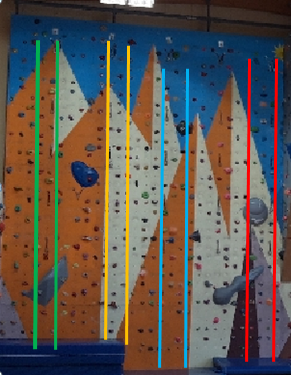 V(-) possibilité d’utiliser les prises situées dans les cerceaux avec les piedsV(+) grandeur des cerceauxOrganisation :V(-) possibilité d’utiliser les prises situées dans les cerceaux avec les piedsV(+) grandeur des cerceauxCEContourner l’obstacle en se plaçant en carre externeGrenouiller pour passer entre les 2 cerceaux pour les contournerCollectivement décider du chemin le plus simple/complexe pour commencer à droite ou ç gauche de premier cerceauCEContourner l’obstacle en se plaçant en carre externeGrenouiller pour passer entre les 2 cerceaux pour les contournerCollectivement décider du chemin le plus simple/complexe pour commencer à droite ou ç gauche de premier cerceauSituation : La bataille navaleSituation : La bataille navaleSituation : La bataille navaleSituation : La bataille navaleNature de la tâcheForme de pratique scolaireEffets recherchés : Amener le grimpeur à réaliser une lecture réactive efficace adopter les formes de corps les plus efficientes pour tenir pour réaliser le parcours choisi Amener les élèves à s’aider mutuellement, à conseiller pour assumer leur rôle de coach et donc s’approprier les CE pour mieux conseiller son grimpeurEffets recherchés : Amener le grimpeur à réaliser une lecture réactive efficace adopter les formes de corps les plus efficientes pour tenir pour réaliser le parcours choisi Amener les élèves à s’aider mutuellement, à conseiller pour assumer leur rôle de coach et donc s’approprier les CE pour mieux conseiller son grimpeurProfil d’élève« l’élève buldozer »«  l’élève désorienté »But : marquer le plus de pointsConsignes ; par 3, groupes hétérogènes ou non. Un grimpeur, un assureur, un contre assureur coach. Le grimpeur choisi la difficulté de de son parcours. Vert Orange Bleu Rouge Il a 5 minutes pour le réaliser sans chuter ou faire sauter la boucle pincée. Chaque case validée lui rapporte 10 pointsCR : marquer 50points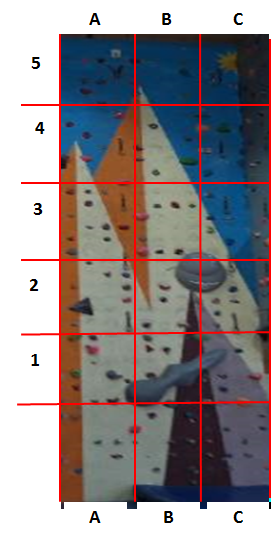 Rappel :Niveau Vert : B1 ; A3 ; C4Niveau Orange : C1 ; A3 ;C4, C2, A1Niveau Bleu : A1 ; A3 ; B3 ; C3 ; ; A5, B2Niveau Rouge : C2 ; A1 ; A3 ; C4 ; B5 ; C4 ; B3 ; C5 ; C2 ; A1But : marquer le plus de pointsConsignes ; par 3, groupes hétérogènes ou non. Un grimpeur, un assureur, un contre assureur coach. Le grimpeur choisi la difficulté de de son parcours. Vert Orange Bleu Rouge Il a 5 minutes pour le réaliser sans chuter ou faire sauter la boucle pincée. Chaque case validée lui rapporte 10 pointsCR : marquer 50pointsRappel :Niveau Vert : B1 ; A3 ; C4Niveau Orange : C1 ; A3 ;C4, C2, A1Niveau Bleu : A1 ; A3 ; B3 ; C3 ; ; A5, B2Niveau Rouge : C2 ; A1 ; A3 ; C4 ; B5 ; C4 ; B3 ; C5 ; C2 ; A1CEIdentifier avant de se déplacer les prises favorables à mon déplacement pour atteindre la prise cibleJe prends le temps d’observer en adoptant une position de moindre effort (bras tendu, bassin proche de la paroi, poids du corps sur les jambes) en tenant des prises favorablesAider son camarade en lui indiquant les différentes prises potentielles à atteindre puis le guider dans son cheminement si j’observe qu’il ne trouve pas de solutionCEIdentifier avant de se déplacer les prises favorables à mon déplacement pour atteindre la prise cibleJe prends le temps d’observer en adoptant une position de moindre effort (bras tendu, bassin proche de la paroi, poids du corps sur les jambes) en tenant des prises favorablesAider son camarade en lui indiquant les différentes prises potentielles à atteindre puis le guider dans son cheminement si j’observe qu’il ne trouve pas de solutionPerspective d’évaluation VOIEPerspective d’évaluation VOIEPerspective d’évaluation VOIEPerspective d’évaluation VOIEPerspective d’évaluation VOIEPerspective d’évaluation VOIEPerspective d’évaluation VOIEPerspective d’évaluation VOIEPerspective d’évaluation VOIEPerspective d’évaluation VOIEPerspective d’évaluation VOIEPerspective d’évaluation VOIEPerspective d’évaluation VOIEPerspective d’évaluation VOIEPerspective d’évaluation VOIENombre de PDM, nbre d’arrêts, nbre de prises touchées…Nombre de PDM, nbre d’arrêts, nbre de prises touchées…Nombre de PDM, nbre d’arrêts, nbre de prises touchées…Parcours Noir ( 5c et 6a)Parcours Noir ( 5c et 6a)Parcours Noir ( 5c et 6a)Parcours rouge (5a et 5b)Parcours rouge (5a et 5b)Parcours rouge (5a et 5b)Parcours Bleu (4b et 4c)Parcours Bleu (4b et 4c)Parcours Bleu (4b et 4c)Parcours vert (4a et moinsParcours vert (4a et moinsParcours vert (4a et moins8m6m4m8m6m4m8m6m4m8m6m4m8m6m4m10861086975864753121089,57,55,58,56,54,57,55,53,56,54,52,51412109758647536421614128,56,54,57,55,53,56,54,52,55,53,51,51816148647536425312018167,55,53,56,54,52,55,53,51,54,52,50,5+++753642531420NOM………………………………NOM………………………………NOM………………………………NOM………………………………NOM………………………………NOM………………………………NOM………………………………NOM………………………………NOM………………………………NOM………………………………NOM………………………………PDMAINS 4PDMAINS 6PDMAINS 8PDMAINS 10PDMAINS 12PDMAINS 15PDMAINS 18PDMAINS 20PDMAINS    0-4m4-6m6-8m   0-4m4-6m6-8m   0-4m4-6m6-8mPDMAINS Tte prisesTte prisesTte prisesUne seule couleur mainUne seule couleur mainUne seule couleur mainUne seule couleur main & piedsUne seule couleur main & piedsUne seule couleur main & piedsPerspective d’évaluation BLOCPerspective d’évaluation BLOCPerspective d’évaluation BLOCPerspective d’évaluation BLOCPerspective d’évaluation BLOCPerspective d’évaluation BLOCPerspective d’évaluation BLOCPerspective d’évaluation BLOCPerspective d’évaluation BLOCNiveau St Martin du FouillouxNiveau St Martin du FouillouxNiveau Puy de DomeNiveau Puy de DomeNiveau Mont BlancNiveau Mont BlancNiveau EverestNiveau EverestPrise de zonePrise de finPrise de zonePrise de finPrise de zonePrise de finPrise de zonePrise de finTentative 14pts86128161020Tentative 23pts6510714918Tentative 32pts448612816Tentative 41pts236510714Tentative 50pt02448612Tâche mise en œuvre lors du stageTravail sur VoieSA1Travail sur Voie SA2Travail sur voie SA3Bloc au scotchBloc à la couleurBloc étiquettes numérotéesBloc étiquettes ElastiqueCraie (couloir, prises interdites, prise cibles)AutreL’élève ventouseBalançoire de droite à gauche du brin en direction de l’assureur. Balançoire face au mur tour complet au point mort arrière1ère équipe qui touche la 3ème dégaineGrimpe escalade/de-escaladeÀ partir de la prise départ aller toucher 4 prises scotchéesN1: ordre des aiguilles d’une montreN2: diagonaleOuverture BLOC Travail des développésOuverture BLOC Travail des développésTraversée sous une ligne brisée Atteindre une prise cible située au niveau de la ligne des 3m, avec prise(s) de  départ le plus près du sol Parcours de via corda se longer, s’asseoir dans son baudrierL’élève tracteurdemander à l’élève de poser une dégaine à chaque plaquette rencontrée (obligation de lâcher une main = adopter une PME)Aller le plus haut possible avec 6 prises de main: « une prise de moins »Le grimpeur part dans une voie toutes prises. Lors de sa descente il place un morceau de scotch. Le second grimpeur réalise la même chose. L’exercice s’arrête lorsqu’aucun grimpeur n’arrive à réaliser la situationBloc grouper/dégrouperNo handBloc à l’étiquette avec prises imposées avec les mains et les pieds. avec des prises de main moyennes ou mauvaises et des prises de pieds plutôt bonnesSA « de plus en plus loin »; zone 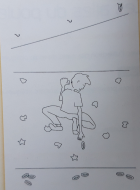 Bloc en un mouvement. Grosse prise de départ, avec de nombreux pieds, aller chercher la prise de main la plus loin possible. Se faire passer un objet (dégaine, chausson d’escalade) 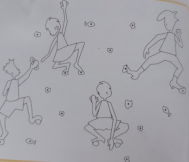 L’élève simple faceLe grimpeur n’a le droit d’utiliser que les prises situées dans les zones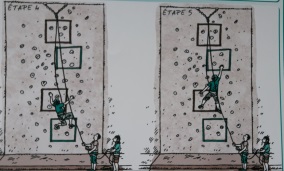 Voie slalom :Plan de voie  soit dessiné avec la tablette soit imposé sur feuille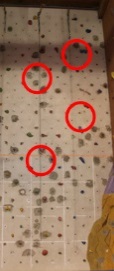 SA 3 : Voie slalom (cerceau à chaque dégaine)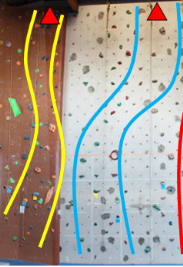 Bloc au scotch oblique avec curseur pour mesurer la distance, différentes prises de pieds assez hautes pour permettre de développer en carre externeBloc dulfer, ou prises verticales alignées oppositionsRéaliser une traversée avec ordre des prises de main imposé (prises assez éloignées et verticales imposant une mise de profil)2 élastiques tendus pour matérialiser un couloir étroit de 60 cm (accrochés avec des vis)« L’horloge »: A partir d’une grosse prise obligatoire, aller toucher un maximum de prisesL’élève BuldozerEnchaîner escalade/dé-escalade sans s’arrêter 1er  tiers, 2ème tiers…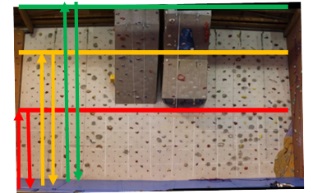 Grimper avec une seule main sur la première partie du mur puis avec la 2ème main sur la 2ème moitiégrimper lentement jusqu’à la zone difficile/ Accélérer dans ce passage où l’élève n’ pas le droit d’utiliser les grosses prises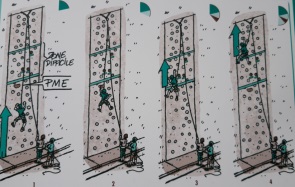 Bloc au scotch avec 2 changements de mainsBloc à la couleur croiser décroiser avec possibilité d’ interprétation (prises faux amies)Bloc dynamique ou jeté (allier explosivité et précision)Avec différentes prises de fin plus ou moins alignéesRéaliser le plus de tours possible autour de l’obstacle (cerceau ou élastique) sans utiliser les prise située dans le cerceauBloc 2+2L’élève déséquilibristeSA 1 : « le couloir interdit »: s’engager dans des mvts impliquant des transferts du poids du corps. 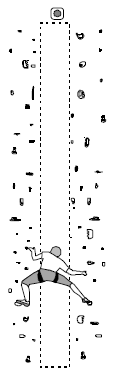 SA 2; « I walk the ligne »: voie toutes prises, le grimpeur n’a le droit d’utiliser que les prises située sur le trait avec les pieds. Ce qui va induire des mouvements tournantsSA 3: « sans maîtrise la vitesse n’est rien… »En moulinette, 2 grimpeurs s’affrontent. Le premier qui contrôle la prise de fin située dans le couloir du milieu a gagné.La nécessité de sortir de son couloir d’ascension va impliquer des déséquilibres pour les grimpeursBloc avec une seule jambeAller toucher le plus grand nombre de prises avec le pied dans l’orde où elles sont numérotées. Faire en sorte que l’ordre des prises implique un mvt susceptible de déséquilibrer le grimpeurOuverture bloc amenant des mouvements « tournants » un effet porte (sur croisé ou opposition)Zone interdites sur traverséetraversée à faible hauteur, prises assez grosses mais éloignées les unes des autresL’élève désorientéBataille navale